SEND Governor Yearly Planner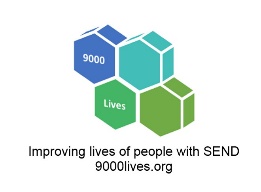 Secondary Schools & AcademiesBoth SENDCo and governor can bring other important items they would like to discuss. Item #4 gives space to add points for discussion.It’s not solely the governor’s role to arrange the visits. Either the SENDCo or the governor can propose dates first – usually at least a month ahead. November and June can be done remotely if that suits both parties.ItemMid-NovemberMid-FebruaryMid-June#1Attainment: How well did our Y11 SEND cohort succeed this summer (and Y13 if we have a sixth form)?SEND register: Let’s look at our figures, talk about trends & also whether students have moved off the SEND register?Accessibility plan: Let’s look at the targets together and see what progress has been made this year?#2SEND action plan: Let’s look at this year’s plan, talk through why we’ve chosen these targets & what difference we’ll see by June?Learning walk (Focused on our SEND action plan): Let’s go to our classrooms – show me the impact our SEND Action Plan has had so far?SEND action plan: How’s it gone? What difference has it made to our students’ outcomes? What might we need to do next to develop further?#3SENDCo work-life balance & well-being: How’s it going?Parent & student surveys: What have parents & students been telling us? How do we use this info?Transition: What have we done so far for transition for new SEND students this September? How will we build relationships with their families?#4